Discussion on Revolution-Green 62 comments Update:The latest scam and fraud from Hopegirl “The Mini QEG TeslaGen v1” 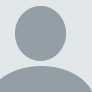 Pete Vincent Woods 2 months ago A strong communication has been sent to PayPal.I would like to give them a few days opportunity to reply before I share.see more 1 ViewView in discussion Pete Vincent Woods 2 months ago Contacting Paypal,
I have been with them for more than 10 years, and always carry a credit balance with them.
Hope this helps the cause.
I will be reporting FTW for breach of terms :9. Restricted Activities.
9.1.f. Provide false, inaccurate or misleading information;
and
9.1.k. Conduct your business or use the PayPal Services in a manner that results in or may result in complaints, Disputes, Claims, Reversals, Chargebacks, fees, fines, penalties or other liability to PayPal, other Users, third parties or you;I will provide similar evidence as before with the addition of the FundRazr cancellation / ban.see more 2 ViewView in discussion Pete Vincent Woods 2 months ago Sadly, from lack of communication, it seems Wilhelmina may be a lost cause.
That or her so called friend doesn't have the b@lls to give her what I have shared.
Or they are new age types who are not going to listen either way.But the funding campaign is another ballgame.Quoting HopeGirl from the QEG facebook page
https://www.facebook.com/group...-------------------------------------------------
They tried to stop us, but they did not succeed!
.
.
weak willed third party crowdfunding platform
.
.
We’ve had quite an experience with this, and have been gathering the evidence to present our case publicly, a post will follow shortly as soon as we can put one together.
-------------------------------------------------Quaking in my boots.They are gathering evidence. Ooooh, Evidence !!!! Unfortunately, they don't know what evidence looks like, since they have never presented any. So this may take some time. Just like the UK report.I am not a religious man, but if I were, I pray to God they are coming after me.BTW, 5 days ago, I emailed Sterling Allan.
That email and lack of response is going public after a week.
It will show if he has a spine and backs up what he preaches.see more 2 ViewView in discussion Pete 2 months ago Getting results.
Seems like they are going to stop using fundraising websites.This can only have a positive effect.See - https://www.facebook.com/group...
in the recent activity from HopeGirl.Notice: Our crowdfunding campaign for the Tesla Gen mini QEG has been shut down for the second time. This is due to internet trolling activity and malicious intent to stop our project from going forward.So for the third time, Tivon and I will be relaunching the campaign. This time we are bypassing the entire idea of a third party crowdfunding platform all together. We will be hosting the campaign on our own site and building the system coding ourselves.Any donations made to the first two have been tracked and will be recorded on the third campaign, those who donated will be notified of what happened to let them know that their donations are still in tact towards the project. It will be nice and clean and we've kept all records and screen shots of the first two attempts and intend to publish the full case for all to see.This project is moving forward! We are building this new device and we are getting it out to the people. So for all those who wish to oppose us... just give up now, cause we never will.see more 3 ViewView in discussion Pete Simon Derricutt 2 months ago Both Tivon and Naimas profiles are gone.You may see their names, but if you click the link to their names, you get this----------------------------------
It's gone
The page you were looking for has bloomed and faded from view. Fresh possibilities await you below...
----------------------------------While, I have not received any return communication from Fundrazr, I can see the results.I have communicated with Sterling and Wilhelminas friend.
No communication back yet.But this isn't over.
I am giving three parties an opportunity to respond, but when/if they don't,
I have drafts waiting to send.The failed replicators are on deck.
They also need to be held accountable.
As much so as HopeGirl and group.
The reason I say this is simple.
They were very encouraging at the beginning, and people with less electrical experience
searching the web for reasons why the QEG might or might not work may have seen their posts.
What they would not have seen unfortunately, was the conclusion of any of this testing.
Because they went silent.It should be out there.
And the replicators deserve what will come if they don't step up.see more 2 ViewView in discussion Pete Simon Derricutt 2 months ago I have already had partial success.
Look at the status of the fundraising campaignhttps://fundrazr.com/campaigns...and HopeGirls profile has gone.Failed replicators / supporters next up.Petesee more 3 ViewView in discussion Pete Simon Derricutt 2 months ago Hi Simon,I am targeting the non technical followers.
A demonstration such as TK's will not help that.I am not trying to explain to a non techie why it cannot work.
I aim to show in very simple terms that lies were made.In April 2014, they stated it worked to 9 plus KW OU.
In March 2015 they stated it does not yet work to OU.So the earlier statement was a lie and was used in all of their funding drives.
Hence they were fraudulent.
Simple.This should be easy to recognize for both techies and non.And given the latest situation with Willhemina, anyone techie who has supported in the past,
but is now quiet needs to speak up or be called out.I knew about Willhemina a few months ago, but had no evidence she was being conned apart from words fromHopeGirl in her ramblings.Now that evidence is out, I hope to change that in some way.If techies benefit from this in some way, then all the better,
but they should know better in the first place.Anyone still supporting this because they are upset with the so called "paid internet trolls who cling to their scientific dogma" deserve to lose what they will chasing dreams.
Willhemina may be one of those and nothing may come of this.It won't stop me trying though.Petesee more 1 ViewView in discussion Pete ngepro 2 months ago You're Welcome Bill.As I say at OU.com, this one got to me this time.So far, I have only prevented one day of funding.
(plus QEG Canada a while back)
Anything more is going to be a bonus.I am attempting to get one of the lady's closest friends to help her see the truth.I also intend to go after the failed replicators.They should now at least have the courage to report their experience.I have shown evidence that they are going after a 75 year old widower
for $120,000.see more 2 ViewView in discussion Pete 2 months ago I am trying to prevent this one going any further.Please seehttp://overunity.com/14443/qua...see more 4 ViewView in discussion 